Parliamentary Oversight on the Executive BranchBy: -Devansh Dev2nd year BBA, LLBKirit P. Mehta School of Law, Mumbai CampusMob. – 7021585922Email Id- devdmecha@gmail.com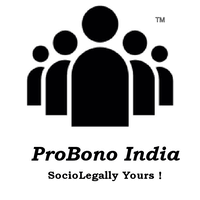 Abstract The requirement for a solid checking instrument of the executive in India has been made clearer by late claims of defilement against high-positioning authorities of the Central Government. The Indian Parliament is the perfect establishment to perform such an observing capacity through oversight of the official. The official in India is straightforwardly responsible to the Parliament. Making oversight by Parliament more grounded and progressively compelling would in this way increment the responsibility of the official. Also, an expanded oversight job would take into account more noteworthy strategy contributions from Parliament to the official. It would likewise build the general degree of skill inside Parliament by making parliamentarians more technocratic and giving them more prominent roads for specialization in various parts of approach making. This has maintained fluctuating degrees in various nations as inspected in this paper. Authorizing a law formalizing component of oversight inside Parliament, particularly inside the board of trustee’s framework, can make such a structure in India. The focal point of a solid oversight structure is the arrangement of parliamentary boards of trustees. Reviving existing boards of trustees by giving them more noteworthy self-rule, more clear powers and research support are focal principles of the law drafted toward the finish of this paper. Alongside rebuilding parliamentary boards, the impetus structure for Indian parliamentarians to direct oversight is likewise analyzed, and recommendations are proposed to guarantee they play out their oversight work adequately. Such a law ought to reshape the manner in which Parliamentary business is led with the end goal of considering government responsible, while simultaneously permitting the focal official to work autonomously, and with more prominent productivity.Parliamentary oversight reaches out to each field of attempt. The security part, for example, is not, at this point an unknown zone for the parliament. Administration, both nationally and globally, can just remain to pick up from the developing noticeable quality and extent of parliamentary oversight. Over the world, parliaments are playing out their oversight job in an assortment of ways. The study offers data about the shared traits and contrasts between parliamentary instruments.KeywordsParliamentary Oversight, Executive Branch, Democracy, LokSabhaIntroduction Parliament is generally alluded to as the legislative branch of Government. In John Locke's model of the separation of powers, the legislative and executive powers are to be isolated. Legislation is to endorse rules and the intensity of execution, and the executive is subordinate and responsible to the governing body. As the body that speaks to the individuals, parliament is called upon to make sure that the organization of open approach reflects and addresses the individuals' issues. Parliament is likewise called upon to guarantee that concurred strategy is appropriately executed and conveyed to target residents. This is the job of parliamentary oversight. This investigation offers solid instances of the apparatuses utilized by various parliaments to supervise their governments. It is expected to give handy direction to individuals in the legislative branch and to those attempting to reinforce parliaments so as to improve parliament's oversight limit. The examination utilizes the accompanying working meaning of parliamentary oversight: "the audit, observing and oversight of government and open offices, counting the usage of arrangement and legislation". This definition centers around the reason and nature of the oversight exercises as opposed to on the procedural stages in which they occur. It covers crafted by both parliamentary boards of trustees and entire sittings, just as hearings during the parliamentary phase of bills and the budgetary cycle. From this definition, the key elements of parliamentary oversight can be portrayed as follows: to recognize and forestall misuse, discretionary conduct, or illicit and unlawful lead with respect to the government and open offices. At the Centre of this capacity is the security of the rights and freedoms of residents; to consider the government responsible in regard of how the citizens' cash is utilized. It distinguishes squander inside the apparatus of government and open offices. In this manner, it can improve the productivity, economy and adequacy of government tasks; to guarantee that strategies reported by the government and approved by parliament are really conveyed. This capacity incorporates checking the accomplishment of objectives set by legislation and the government's own projects; and to improve the straightforwardness of government tasks and upgrade open trust in the government, which is itself a state of successful arrangement conveyance. To play out these capacities, parliaments utilize different instruments. A portion of these are specified in the content of a country's constitution, yet more ordinarily they are a piece of the principles that administer parliamentary techniques (such arrangements of rules are often called standing requests. This examination, in any case, lean towards the expression "rules of technique"). These apparatuses are diverse in nature. Parliament can basically approach the government for data. Parliament can approach the government for open explanation of strategy. can acquire data from sources outside the government. Parliament can communicate its perspectives to the government and people in general. In the final resort, parliament often has a protected capacity to expel the office holders in the executive branch when the last no longer is by all accounts playing out its legitimate capacity. Progressively, consideration is being centered around the jobs of parliamentary advisory groups, and remarkably their oversight job, though previously conversation would in general spotlight on the legislative yield of boards of trustees. While panel frameworks are found broadly over the parliaments of the world, they are not different. A few parliaments have changeless panels which are engaged with both law-production and oversight; others don't. The powers of parliamentary councils additionally contrast. A few parliaments utilize impromptu panels of request than others do. In numerous parliaments, perpetual advisory groups direct the projects of the relating government divisions, including from the spending plan and sexual orientation points of view. Boards of trustees of request can be set up to inspect the positive and negative parts of specific strategies and to seek after the obligation of the officials in control. Reports of parliamentary boards of trustees are the essential vehicle for detailing proposals to the government. This examination delineates how a council picks its program of work, composes hearings and gets ready reports. Panels are additionally a section point for residents' inclusion in parliamentary business. Specialists can be heard in or become consultants to parliamentary councils. Boards can welcome invested individuals to hearings or welcome individuals from general society to give proof. Formal proceedings held by parliamentary boards of trustees can possibly be a vehicle for illuminating the general population on approach issues and the parliament's work on those issues. The entire chamber, in the interim, stays a key gathering for oversight of the executive. There is a wide scope of devices that can be utilized in the chamber, where parliament can hear clergymen and government and talk about the entire bundle of government approach. Customary and powerful utilization of the exemplary devices, for example, parliamentary inquiries and discussions can consider the government answerable. They empower centered conversation and the explanation of the government's arrangement. Parliamentary discussions can fill this need superbly, particularly if the sitting is communicated or the minutes are made open. Parliament as an establishment administers the executive branch; however, it is inappropriate to express that the two branches of government are altogether isolated from one another. While the Constitution and different laws for the most part remember oversight of the executive branch for the rundown of parliament's capacities, it is every now and again saw that entire of the legislative branch doesn't generally administer the entire of the executive branch. In certain parliaments, Cabinet priests must be parliamentarians, and are called upon to give a record of the exercises of the executive branch. For this situation, the parliamentary chamber is a field where various entertainers utilize the various devices of oversight of the organization and the Government can guard its choices. The nearness of individuals from Government in parliament is in actuality a matter of show or practice, and isn't legitimately connected to the arrangement of government (parliamentary, semi-presidential, presidential). To delineate this point, in Germany, most priests are drawn from parliamentarians as an issue of training, while in Austria clergymen are not parliamentarians as an issue of training. In most semi-presidential frameworks, the constitution specifies that the two offices are contrary, and yet permits individuals from the Cabinet to go to the whole and parliamentary boards of trustees. It is normal for individuals from the government to watch or take an interest in the matter of the parliamentary chamber either as parliamentarians themselves or by right. While the constitution may accommodate certain apparatuses of oversight, the principles of technique specify which entertainers are permitted to utilize which devices on which events. In a huge minority of bicameral parliaments, the upper chamber assumes no oversight job, which is the sole save of the lower chamber. Parliamentary oversight began in the days prior to the improvement of current ideological groups. It is in this manner typical for the principles of system to 12 Tools for parliamentary oversight permit singular parliamentarians to start the utilization of the distinctive procedural apparatuses, for example, parliamentary inquiries and short discussions. These instruments are considered by certain analysts to be wasteful, despite the fact that this might be a reflection in transit where they are utilized instead of the devices themselves. While a few inquiries may concentrate on restricted electorate interests, they likewise speak to a chance to raise issues of national intrigue. Data acquired through individual activities opens up to all parliamentarians, and can prompt the presentation of the government in general being addressed. In certain parliaments, parliamentary political gatherings, which ordinarily have joins with ideological groups outside the parliament, may likewise start oversight strategies. In reality, regardless of whether ideological groups are officially permitted to start the utilization of the procedural instruments, they influence the manner by which the devices accessible to parliamentarians are utilized. From one perspective, parliamentary political gatherings can organize the utilization of individual apparatuses to squeeze the government. Then again, the initiative of the gatherings in government can debilitate the successful utilization of oversight devices by their part parliamentarians. The principles of methodology for the most part assess the harmony between the government side and the restriction side in parliament, and often favor at least one of the fundamental resistance groups in techniques, for example, discusses. This investigation expects to give a list of the oversight instruments that are utilized in parliamentary oversight around the globe. It inspects the procedural parts of the individual instruments that are ordinarily utilized, enhancing this with "country boxes" which feature unique methods of utilizing the natural devices or apparatuses that are impossible to miss to specific countries. It doesn't try to look at the exhibition of the diverse oversight apparatuses; one might say it is hypothetical. Nor does it make generally speaking decisions about which set of devices or which parliament is more viable than another. The nonattendance of one device in a specific parliament doesn't really imply that its oversight job is "more vulnerable" than that of parliaments which have that specific device. Nor does the nearness of a wide scope of oversight apparatuses inside a specific parliament ensure their successful use. At the core of the issue of successful parliamentary oversight is the idea of intensity. This is all around represented by the accompanying concentrate from the part on viable parliaments in the as of late distributed Inter-Parliamentary Union (IPU) manual for parliament and, democracy in the twenty-first century: Nowhere more clearly than here are issues of social force increasingly pertinent to a thought of a parliament's work. This isn't simply a question of the relative powers as among parliament and executive, yet additionally of the level of influence among parties and inside them. To be sure, it is the design of gathering power that can often decide the connection among parliament and executive. In a presidential framework, in circumstances where the assembly is constrained by an alternate gathering from the administration, parliamentary oversight isn't just normally thorough, however party rivalry can without much of a stretch deteriorate into hindrance and gridlock. In a parliamentary framework, and in presidential ones where a similar gathering controls the two branches of government, there is the contrary inclination: oversight might be blunted through the manner in which force is practiced inside the decision gathering or alliance, or the path rivalry between parties demoralizes interior difference inside gatherings from being freely communicated. Along these lines, while the enthusiasm of resistance groups lies in the most thorough oversight of the executive, individuals from an administering gathering can utilize their lion's share in order to guarantee that pastors are not humiliated by introduction or a basic report.Background of this study The investigation depends on reactions to a survey conveyed together by the IPU and the World Bank Institute (WBI) in 2001 to all the parliaments of the world. Extra research was done to enhance data on lawful arrangements in these parliaments, yet just to supplement the data provided where parliaments didn't give nitty gritty answers or didn't respond to all the inquiries. Reactions were gotten from all the areas of the world and from countries with various parliamentary customs, representing marginally not exactly 50% of the national parliaments on the planet. Despite best endeavors to get reactions from an expansive scope of parliaments, the examination suffers from a specific land unevenness.In 2008, India's Department of Telecommunications gave 120 licenses for brought together access benefits in a single day. Various charges with respect to the designation of range under this procedure were raised, including the costs fixed for such allocation. The report of the Comptroller and Auditor General of India discovered different inconsistencies in the activities of the Department. These remembered holes for strategy usage, overruling of complaints of other concerned services, discretionary changes in cut-off dates, and issuance of licenses to ineligible applicants.Comparative charges of debasement were raised in regards to the association of the Commonwealth Games that occurred in Delhi from October 3 – 14, 2010. The Comptroller and Auditor General again discovered different inconsistencies in the treatment of the occasion. The techniques for offering development ventures, costs related with the occasion, deviation from set measures of gear and development were completely called into question.Both these cases included monetary abnormalities on a huge scale. In both, the activities of high-positioning government officials and administrators were called into question. Civil society associations reacted with requests for a free ombudsman-like (Lokpal) body to be made for checking corruption. The interest for such a body increased across the board support, and an altered form of the Bill was additionally passed in the lower place of the Parliament.The production of a free ombudsman might be real in the Indian setting; however, these supposed occurrences of debasement likewise feature the absence of checking by existing foundations. The supposed abnormalities occurred over an extensive timeframe, yet no insightful or oversight organization made preventive move. This is on the grounds that the executive doesn't have viable checking components set up and, on the grounds, that current legitimate organizations don't perform oversight adequately. An extra purpose behind improved oversight is the foundation of free segment explicit controllers. Since the mid-1980s, various new administrative offices have been set up. As the country has veered towards a way of monetary change, the job of the state is additionally gradually experiencing a change. From 1947 to the late 1980s, the state had a focal nearness in numerous significant financial exercises. It either partook in, or firmly directed both horticulture and industry. It fundamentally did as such through a blend of section and leave obstructions just as quantitative and value controls. The state's job has changed since the 1990s. It has expelled huge administrative controls to advance the interest of the private area. It has moved from an immediate member in numerous monetary exercises to that of a controller. Thus, proposed monetary changes imagine the production of progressively administrative offices. The Bill didn't go in the upper house, thus has not been authorized into law. The Indian Parliament is undeniably fit to performing such an oversight job. This paper finds solid parliamentary oversight is a progressively settled component of presidential vote-based systems, for example, the USA than in Westminster-style parliamentary popular governments, including the UK. This is expected chiefly to contrasting thoughts of political responsibility and separation of powers inside the two frameworks. In any case, the case of South Africa shows that formalistic thoughts of parliamentary matchless quality and separation of powers don't really upset the acknowledgment of oversight as a focal capacity of parliament.The Indian Parliament has verifiably assumed a restricted job in regulating executive organizations. It does so principally by looking at departmental financial plans, ex-post assessment of draft legislation, and incidentally by passing on its strategy inclinations to the executive. This paper shows that there is minimal normal oversight of executive offices separated from the exercises of the three-money related advisory groups for example the Public Accounts Committee, the Committee on Estimates, and the Committee on Public Undertakings. Over the most recent two decades or somewhere in the vicinity, this absence of normal checking has expanded. In the occasions referenced above, just as numerous others, Parliament constrains its contribution to an ex-post examination concerning charges of bad behavior. Such examination by joint parliamentary boards of trustees is only examination among others being directed by analytical offices. Systems for ex-bet oversight by Parliament would be substantially more successful in forestalling executive rashness. Moreover, for basic reasons, Parliament might be the main establishment equipped for giving such ceaseless and all-encompassing examination over the executive. This paper proposes new instruments to encourage such investigation. The South African Constitution expressly makes reference to oversight as one of the elements of their Parliament. Parliamentary investigation of area explicit controllers is likewise required. The Parliament doesn't legitimately supervise any current national administrative organization. Despite the fact that these offices are made by legislation, no law accommodates extensive oversight by Parliament. Most such legislation contains a constrained necessity of laying all designated legislation surrounded by rule-production specialists before the two places of Parliament. As this paper shows papers laid in the Houses of Parliament are once in a while talked about. This paper contends that this constrained prerequisite is lacking to practice powerful oversight over administrative organizations. In like manner, this paper makes a lawful system to alter the current structure of parliamentary oversight. The primary fundamentals of the system are to significantly modify the structure and powers of existing parliamentary councils and to improve the interrelationship between parliamentary boards of trustees and procedures in the upper house and lower house is likewise re-worked. The practicality of such basic adjustments can likewise be found in the rules for parliamentary change recommended in the United Kingdom. The initial segment of this paper presents legitimization for having solid parliamentary oversight in India. As noted, before, solid parliamentary oversight isn't regular toward the Westminster model of democracy. The guideline of parliamentary sovereignty expects the responsibility of the chosen executive to the council. Nonetheless, customary instruments of responsibility don't generally accommodate the most rigid investigation of the executive. The second piece of this gives a short outline of various types of oversight in different majority rule governments. The US Congress is taken a gander at in some detail. While oversight in the US is predicated on an away from of powers between the executive and the council, it is similarly founded on the arrangement of governing rules between the two branches.10 This is distinctive structure the Indian framework where an away from of powers doesn't exist. The guideline of governing rules is the reason for analyzing Congressional systems for oversight over the executive. Alongside the US, South Africa and UK are additionally analyzed. The UK is significant since the Indian Parliamentary framework depends to a great extent on the Westminster model. All the more significantly, the writing on the requirement for parliamentary change in the UK is additionally applicable for any redesigning of the Indian structure. The last piece of this paper spreads out an intricate structure to improve and animate parliamentary oversight in India. The panel framework is basic to deliberative, centered parliamentary oversight. The structure of the current advisory group framework is rebuilt to take into account more noteworthy mastery and centered examination over the executive. A focal rule of this and other proposed changes is to adjust the autonomy of the executive with the requirement for oversight. The freedom of the executive is important to permit the vote based majoritarian appointive procedure to work proficiently by forestalling superfluous obstructionism by the resistance. Solid oversight should advise regulatory productivity as opposed to deter it. The recommendations illustrated in this paper guarantee this equalization is kept up.Overview of Overtightens in IndiaParliamentary sovereignty ordinarily infers the nearness of a solid executive that is responsible to Parliament. While the executive is ordinarily considered responsible by Parliament in various manners, this area illustrates that sticking to customary ideas of parliamentary sovereignty in India has come at the expense of genuine responsibility.The Executive in IndiaThe Indian Constitution makes the Council of Ministers with the Prime Minister at its head, the practical leader of the government executive. A pastor must be an individual from one of the places of Parliament, and the Council is on the whole mindful to the House of the People. This comprises the essential methods for legislative authority over the executive, since a movement of 'no-trust' in the Lok Sabha against the government powers the decision party/alliance to demonstrate its lion's share in the House. In spite of the fact that in a parliamentary democracy, responsibility is ostensibly guaranteed in a roundabout way through clerical duty to Parliament; instruments of direct responsibility don't appear to be functioning as intended. For instance, arrangements in resolutions ordered by Parliament direct that administrative organizations place guidelines confined by them before Parliament. In spite of the fact that they agree to this prerequisite, Parliament barely, if at any time looks at these standards in the houses.I contend that adjusting the 'flawed structure' issue and making progressively successful instruments of direct responsibility of administrative organizations are both basic segments of a decent system of legislative oversight.Role in Passing LegislationDespite the fact that any Member of Parliament can present their own bill (alluded to as Private Member Bills), they never get passed (the last Private Member Bill was passed in Parliament in 1970). The executive drafts all legislation to be presented in the Parliament. Outside information or counsel isn't commanded at the drafting stage. Legislative investigation starts just once the bill has been totally drafted. Once in Parliament, the Speaker/Chairman for the most part allots the bill to the applicable Departmentally Related Standing Committee. The Committee may suggest changes/alterations/augmentations to the bill. The executive could conceivably consent to these suggestions before the bill is put to cast a ballot. This part of executive force is vital to the contention introduced in this paper. In contrast to presidential frameworks, because of the unbalanced job the executive in India has in planning legislation, charges generally will in general mirror the strategy inclinations of the decision gathering and all the more critically, the civil servants who draft it. This in itself diminishes the impetus to make legislation with solid components to screen the executive. Researchers have likewise remarked on the general discrediting of legislative observing of executive capacities since the early long stretches of our freedom, especially since the crisis forced in 1975. This verifiable favorable position over the legislative branch has been seemingly united since the Emergency. Both in 1965, and in 1978, reports of two boards of request recognized defilement inside the organization, and saw this is expected to the "abrupt development in regulatory force and discretion".This disintegration in measures and increment in debasement has been ascribed to the political heads responsible for the executive. However, political heads of government offices additionally stay ensured as a result of absence of compelling oversight components. This fortifies the contention that current components of pastoral obligation to Parliament are insufficient. While governments have confronted no-certainty movements in Parliament, a government's thrashing in a no-certainty movement is additionally an apparent pointer of political unsteadiness. This ostensibly diminishes confidence in political procedures instead of reestablishing confidence in components of political responsibility.Parliament and the Parliamentary SystemNot at all like the US Constitution, the Indian Constitution doesn't expressly appoint legislative capacity to Parliament. Its subtleties the technique with respect to the entry of legislation and the exchange of budgetary business. Parliament gathers at the joy of the President (read administering government) threefold every year. Despite the fact that the quantity of meetings in a year has remained for the most part steady, the quantity of days Parliament works each year has gone down considerably. Though this has additionally been supplemented by the development of departmentally related boards of trustees, as the ensuing pages show, their adequacy has not been extraordinary enough to offset this decrease of working days. Furthermore, there is no considerable component to boost the executive's responsibility ex risk. While the Business Advisory Committee comprises of parliamentarians from most gatherings, the primary errand of the board of trustees is to distribute the measure of time for various business, instead of arrange what business ought to be conducted. Negotiations over what business ought to be executed for the most part occur in casual settings, or on the floor of either House, with the resistance disturbing procedures to request conversation on a specific issue. Both of the choices are an ineffectual method to advance responsibility. In the primary case, while the decision government and the main resistance have adequate capacity to choose a typical rundown of issues, Kapur and Mehta contend that "in the act of parliamentary restriction in India, the resistance utilizes Parliament more to censure the validity of governments than to practice responsibility for good administration." They bring up that because of auxiliary reasons, resistance groups don't have adequate motivators for oversight and checking. Subsequently, they focus more on responding to occurrences and embarrassments as opposed to concentrate on foundational changes. Another creator takes an increasingly outrageous view and expresses that Parliament as an organization has served more "as an open discussion for the ventilation of grievances".Rubinoff states that in light of the concealment of the greater part Congress party during the 1980s, restriction individuals progressively depended on troublesome tactics. It is begging to be proven wrong to what degree dominant part concealment, instead of subverting of basic frameworks, prompted expanded disturbance. We have noted before the decline in the quantity of working long stretches of Parliament consistently. With such decline, the need for government business would clearly increment, likewise diminishing the time accessible for parliamentarians to raise different issues of national significance. With rare time accessible for raising their own issues, the motivating force for parliamentarians to enjoy troublesome conduct likewise increments. In this last situation where the matter of either House is upset, the matter of the House is left incomplete, subverting whatever constrained responsibility a working Parliament would force. Significantly, it influences the authenticity of the political class and the estimation of the Parliamentary procedure in the open circle.The Committee System and Its ProblemsWhile researchers have noticed that the Indian government acknowledges an enormous extent of board of trustees’ recommendations, this paper might want to contend against the general adequacy of the panel framework at present. First, a negligible investigation of the quantity of proposals acknowledged isn't generally an exact indicator of adequacy. Council reports contain both significant arrangement suggestions, just as minor proposals concerning utilization of specific words. It is accordingly hard to precisely express that the suggestions acknowledged were basic to government arrangement on a specific issue. Second, Departmentally Related Standing Committees ('DRSCs') don't give adequate consideration to an expansive scope of government strategies in any case. Most DRSCs take a gander at spending archives, charges alluded to them, and other arrangement issues under their purview. An examination of the rundown of reports arranged by most DRSCs show an alarmingly low extent of reports on strategy issues. To be reasonable, the Committee on Estimates sees arrangement issues identified with budgetary portions made by the government, and the PAC takes a gander at reports of the Comptroller and Auditor General (a constitutional evaluator of the funds of the focal government) on government expenditure. However, extra factors limit the adequacy of their work just as the DRSCs. One such factor is the issue that barely any of these reports arranged by parliamentary advisory groups is ever talked about on the floor of either house. Other researchers have additionally featured this as a significant issue constraining Parliament's capacity in considering the executive responsible. For instance, Kapur and Mehta note that panel reports have constrained impact since: "Most advisory group reports are not postponed for consideration and conversation in Parliament by any stretch of the imagination. The difficulty is that if the council reports are at difference with the government, the larger part has no enthusiasm for having them postponed; in any case, in the event that they extensively maintain the government's position, they are viewed as unnecessary”. Third, an exposed examination of specific boards of trustees of the US House of Agents shows a lot higher number of non-legislative action over Burman,a time of twelve months. While such information is not really thorough, the measure of non-legislative work done by Indian DRSCs in the Lok Sabha is significantly less. For instance, in 2011, the Committee on Agriculture analysed only two new subjects contrasted with twenty-eight by its partner in the US House of Representatives. Fourth, there is an extensive time slack in the reaction gave by the government. Activity Taken Reports on the yearly spending take between 6 – 10 months to be introduced in the places of Parliament. This is despite the fact that the yearly financial plan of the focal government is passed in a similar meeting wherein the spending plan is postponed in Parliament. The principles of the Lok Sabha order that the House consider the "Interest for Grants" (budgetary distributions requested by services) considering the reports of the committees. practically speaking, the House doesn't talk about the majority of the Demands. The vast majority of the Demands not talked about are 'guillotined' (passed without conversation with the assent of the House) by the Speaker.Fifth, the way toward setting up an Action Taken Report is hence repetitive. When of its distribution, the monetary year is practically finished. Additionally, any interest for getting a Minister to oust before a board of trustees must be affirmed by the Speaker notwithstanding the way that the priests are not part of advisory groups. Senior civil servants as a rule remove before advisory groups for the benefit of their department. Kapur and Mehta bring up that a high turnover of officials often oblige one administrator to guard the activities of his predecessor. They bring up that by not requiring a priest to show up before a board of trustees, "Parliament seems, by all accounts, to be guarding one of its own".Sixth, councils are typically reconstituted each year. This keeps ability from creating inside the enrolment of the board. The successive turnover prompts smoothness as far as earnestness, ability, and core interest. Boards of trustees are often incapable to complete their expressed plan when their term is finished. Seventh, most DRSCs don't have sufficient research or bolster faculty in contrast with the labour at the removal of individual Congressmen and Congressional councils in the U.S. The presence of sufficient research staff is considerably progressively vital to a council framework with a high turnover. Singular parliamentarians additionally don't get any work force, or stipend for faculty for directing exploration. Therefore, there is a gigantic asymmetry of data between the executive and Members of Parliament. Ultimately, the association and organization of the panels come up short. For one, there is no understanding of making sub panels like in the US Congress. Despite the fact that the guidelines obviously grant it, they are amazingly uncommon, and unquestionably no lasting subcommittees exist under the DRSCs. Most advisory groups in the US House of Representatives at any rate, have a particular oversight subcommittee as well. In the US Congress, sub boards of trustees do a sizeable measure of work contrasted with the primary committee. Additionally, while a vote by a lion's share of the majority is required for directing the genuine business, just a couple of parliamentarians inspired by the issue as a rule work inside the committee.68 The current council framework in India is accordingly far from perfect.Current Monitoring of Delegated LegislationAssigned legislation merits conversation since it is the main instrument by which executive force is worked out. McCubbins, Noll and Weingast call attention to the issue chose delegates face in guaranteeing that civil servants agree to their approach preferences.Parliamentarians for the most part do not have the empowering structure to screen bureaucratic execution. Powerful checking of guidelines encircled by officials is subsequently a fundamental piece of a viable oversight structure. Parent rules in India delineate powers that have been assigned to the executive. They likewise express the way wherein Parliament will practice a keep an eye on the standard confining intensity of the government. Parliamentarians may consent to change the standard by deciding on it before the finish of the following meeting (that is the meeting after the one wherein the thirty days terminate). This has once in a while, if at any point occurred. Notwithstanding, the two Houses have a Committee on Subordinate Legislation that analyses guidelines postponed in Parliament. Information ordered before demonstrates that the quantity of guidelines "analysed by the Lok Sabha Committee from February 2008 to December 2010 is around three percent of the all-out number of subordinate legislations laid before the Lok Sabha in the equivalent period". The government often consents to adjust the guidelines subsequent to meeting with the Committees. For the fourteenth Lok Sabha (2004-09), the government acknowledged 83% of the suggestions made by the Lok Sabha council. Be that as it may, there is likewise a gigantic time slack between the underlying report of the Committees and the reaction of the government. Thus, when the Action Taken Report is distributed a normal time of six years has gone from the declaration of the rule. Sadly, the Committee on Subordinate Legislation of the Lok Sabha was itself compelled to as of late see that: "One disturbing element saw by the Committee concerning the issue of legal requests by the Government was the huge deferral in laying them on the table of the House in this manner denying the House of auspicious examination of such Rules. (accentuation added)". This lack of effective monitoring is of critical importance especially because over time bureaucrats tend to gain greater experience over their domain. The information asymmetry between the executive and the legislature only gets exacerbated over time.ConclusionThe council framework is at the focal point of the system proposed previously. This is essentially in light of the fact that boards of trustees appear to be most appropriate to direct oversight over the executive. In any case, change of instruments in the Houses is basic to implement responsibility based on the work done by panels. While boards of trustees might be more qualified for oversight, political responsibility can be best guaranteed on the floor of the House. Questions raised on the floor of the House pull in the consideration of the Parliament all in all. They additionally pull in more prominent consideration from society when all is said in done. Besides, the government fundamentally gives more prominent respect to the desire of Parliament as communicated in the Houses since it likewise needs to get its own business endorsed. The structure proposed above ought to encourage the advancement of progressively compelling boards. Advisory groups would start the year by examining its plan and get it affirmed after conversation in the Lok Sabha or Rajya Sabha. This would empower the executive to shape its reaction to questions from advisory groups, and furthermore lead to more noteworthy straightforwardness. Summon and hatred powers would prompt increasingly far reaching exposures from the executive. At last, changes in the inward structure, for example, the making of sub-councils and arrangement for examine staff ought to exponentially expand the degree of ability inside the boards of trustees. These progressions would have backhanded ramifications for conversations on the floor of the Lok Sabha and Rajya Sabha too. The arrangement for more noteworthy number of working days would permit a more prominent assorted variety of perspectives to be communicated. This would ideally decrease the motivating forces for interruption, and furthermore power the executive to react to a lot more noteworthy number of questions. Specialization achieved from board work would likewise empower individuals to pose more honed inquiries from priests. The general degree of consultation inside Parliament would along these lines change. The aftereffect of these basic changes would ideally help in ex-bet oversight over the executive. It is my conflict that the most ideal approach to consistently implement these basic changes is through authorization of a focal legislation. The arrangements point by point in this legislation ought to in a perfect world encourage blended working of the different Parliamentary parts as examined previously. It is appropriate in any case, considering the previously mentioned requirement for looking after soundness, that such legislation doesn't modify or hinder existing powers and elements of the Parliament. The basic thought is to strengthen the current system, through extending the scope of elements of segments of the council. An extension in the scope of capacities would likewise require expanding both subjective and quantitative limit. As talked about above, subjective limit can be expanded through offering powers on boards of trustees and sub-panels to perform oversight capacities. What's more powers of summon and disdain will likewise help in guaranteeing consistence with oversight systems? Be that as it may, these powers must be adjusted as against the executives have to work proficiently, hence justifying the burden of specific limitations and obligations on advisory groups and subcommittees. For example, the boards/sub-advisory groups ought to be kept from checking existing examinations being completed by the executive. Besides as a strategy for guaranteeing responsibility and straightforwardness in the advisory group framework, accommodation of a yearly report itemizing the functions and suggestions of the council ought to be commanded. An expansion in quantitative limit can be achieved by better staffing, particularly as far as research partners accessible to the Parliament. A reinforced asset base will help in alleviating the current data asymmetry between the executive and the assembly, and engage the council to give educated strategy inputs. The lift in the framework of the board framework should be joined by proactive support in parliamentary procedures in the Lok Sabha and Rajya Sabha. One approach to increment such cooperation is to expand the quantity of working days of the Parliament, in order to represent the mulled over increment in the remaining task at hand of the Parliament. The expected destinations of this legislation, along these lines when separated out from the previously mentioned point by point conversation ought to be triple: First to initiate an instrument by which the Parliament can screen the Central Government; Second to enable the Parliament to such an extent that it can guarantee executive consistence with the legislations it makes; Third to build the lawmaking body's contribution to arrangement making. Taken together, the section of legislation immovably arranging Parliament's oversight job and its chaperon outcomes would basically adjust the working of the body, and in doing as such, change the way the executive capacities. While there is a chance of some regulatory stagnation, policymakers need to make the intense call to fortify vote-based establishments, and make prudent patterns of responsibility and productivity.References‘Article I | The National Constitution Center’ <https://constitutioncenter.org/interactive-constitution/article/article-i>accessed 15 May 2020Beetham D, Parliament and Democracy in the Twenty-First Century: A Guide to Good Practice (1. repr. October, Inter-Parliamentary Union 2007)‘Bureaucratic Morality in India - O.P. Dwivedi, R.B. Jain, 1988’ <https://journals.sagepub.com/doi/abs/10.1177/019251218800900305>accessed 15 May 2020‘CADIndia’ <https://www.constitutionofindia.net/constitution_of_india/the_union/articles/Article%2074> accessed 15 May 2020‘CADIndia’—— <https://www.constitutionofindia.net/constitution_of_india/the_union/articles/Article%2075> accessed 15 May 2020‘India’s New Subject-Based Parliamentary Standing Committees | Asian Survey | University of California Press’ <https://online.ucpress.edu/as/article/36/7/723/23363> accessed 15 May 2020Karagianni A and Scholten M, ‘Accountability Gaps in the Single Supervisory Mechanism SSM Framework’ (2018) 34 Utrecht Journal of International and European Law 185‘Legal Framework for the Parliamentary Oversight of the Executive in India by Anirudh Burman: SSRN’ <https://papers.ssrn.com/sol3/papers.cfm?abstract_id=2265797> accessed 15 May 2020‘Mathew D. McCubbins, Roger G. Noll, and Barry R. Weingast, “Administrative Procedures as Instruments of Political Control” - Oxford Handbooks’ <https://www.oxfordhandbooks.com/view/10.1093/oxfordhb/9780199646135.001.0001/oxfordhb-9780199646135-e-1> accessed 15 May 2020Moncrieffe JM, ‘Reconceptualizing Political Accountability’ (1998) 19 International Political Science Review / Revue internationale de science politique 387‘Parliament’s Scrutiny over Government Finances’ (PRSIndia, 20 December 2010) <https://www.prsindia.org/theprsblog/parliaments-scrutiny-over-government-finances> accessed 15 May 2020‘“Private” Efforts at Legislation: How They Are Made, How Often They Succeed | PRSIndia’ <https://www.prsindia.org/content/%E2%80%98private%E2%80%99-efforts-legislation-how-they-are-made-how-often-they-succeed> accessed 15 May 2020‘Report on Subordinate Legislation | PRSIndia’ <https://www.prsindia.org/report-summaries/report-subordinate-legislation> accessed 15 May 2020‘Rules of Procedure and Conduct of Business in Lok Sabha’ <http://www.bareactslive.com/ACA/act3130.htm> accessed 15 May 2020‘The Decline of India’s Parliament: The Journal of Legislative Studies: Vol 4, No 4’ <https://www.tandfonline.com/doi/abs/10.1080/13572339808420571>accessed 15 May 2020‘The Indian Parliament as an Institution of Accountability /’ <https://digitallibrary.un.org/record/569425?ln=en> accessed 15 May 2020‘The Indian Parliament: Frozen in Time? | Center for the Advanced Study of India (CASI)’ <https://casi.sas.upenn.edu/iit/madhukar> accessed 15 May 2020Brief about AuthorDevansh Dev is pursuing B.B.A. LL.B. (Hons.) from Kirit P. Mehta School of Law, Mumbai Campus. He is currently an Intern and a Campus Ambassador devoted to ProBono India. He has published many articles in various legal platforms of India. He is a keen researcher and is highly enthusiastic about participating in college fests. Other than law, he enjoys playing games and graphic designing. Devansh is an avid reader and often writes stories and poems. He has interests in Constitutional Law, Intellectual Property Rights and Corporate Law. By being part of Team ProBono, he is contributing to society through legal aid.